Clase_ sesión #18Máximo común divisor 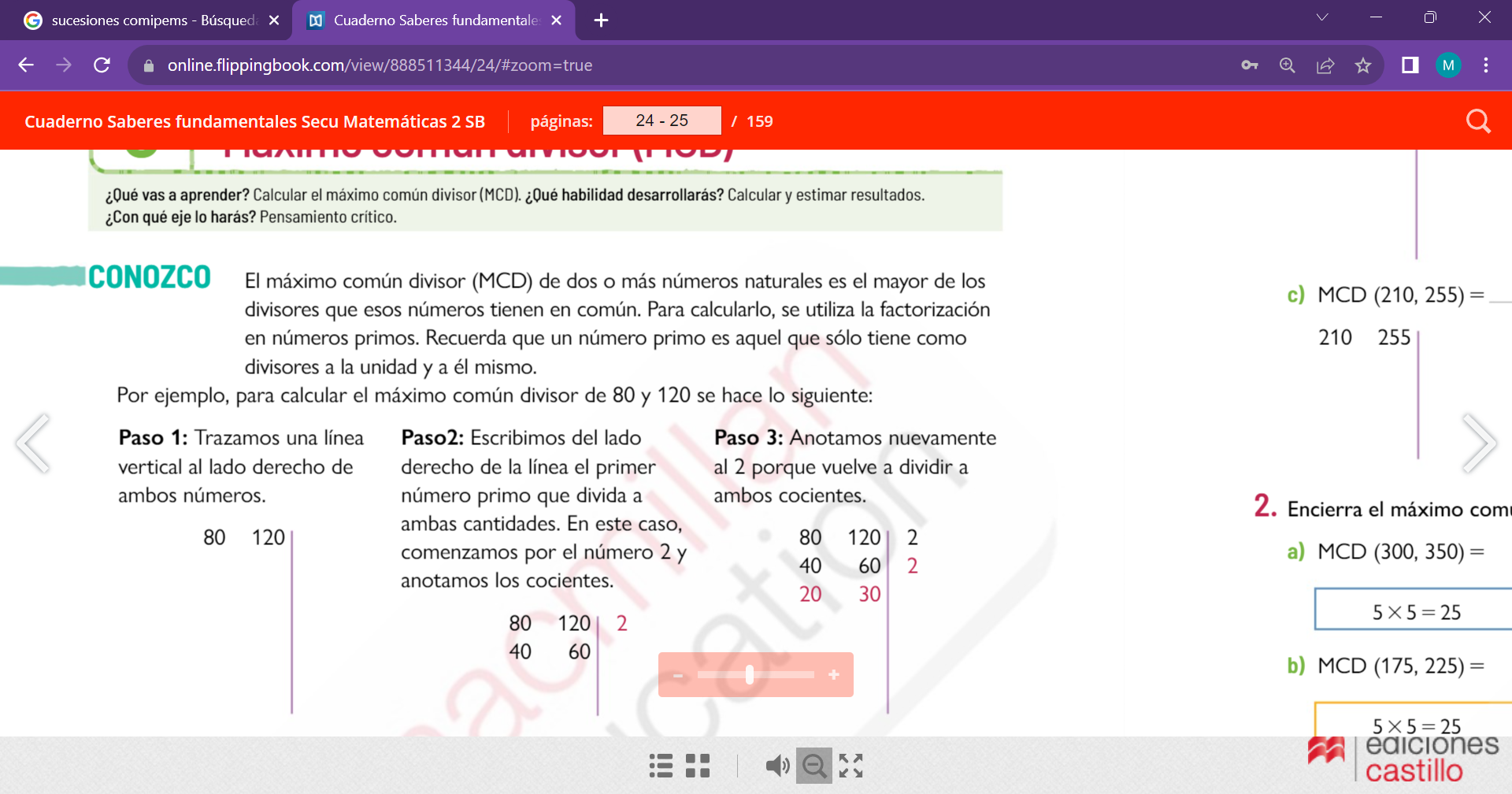 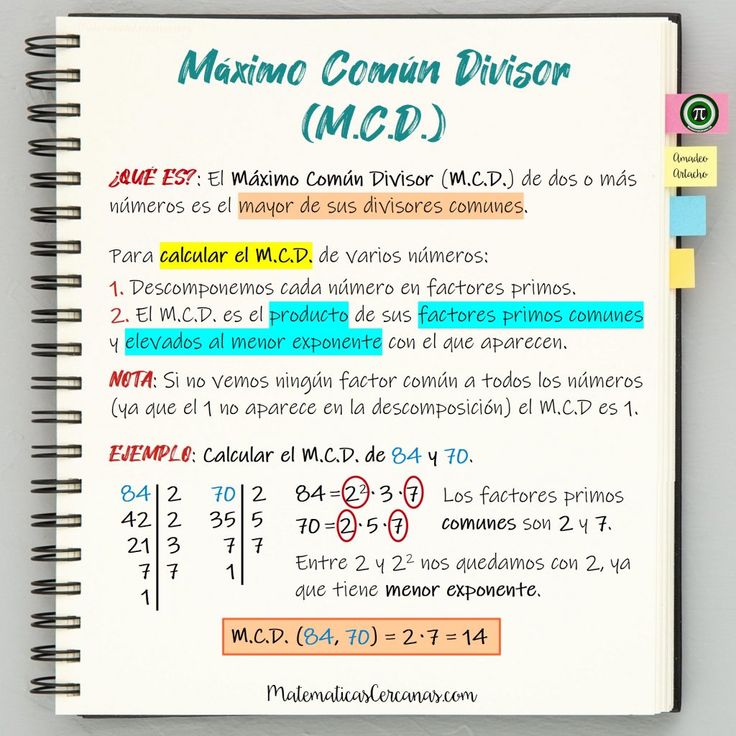 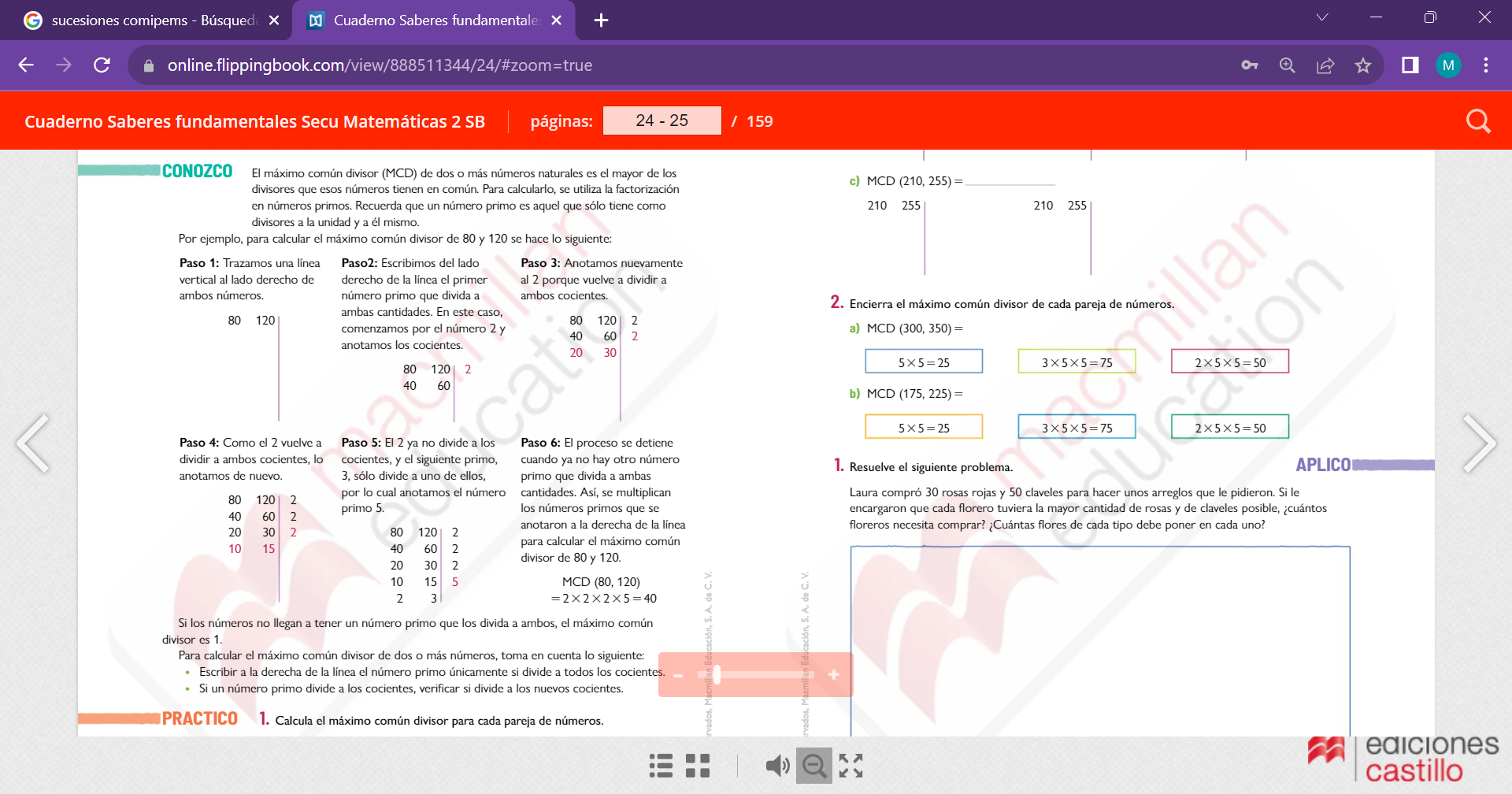 Ejercicio:1.- Realiza el MCD DE 12, 82.- Realiza el MCD de 36, 48